Rzeszów, dnia 01.08.2019 r.Znak sprawy: [5.GA.WSIZ/2017]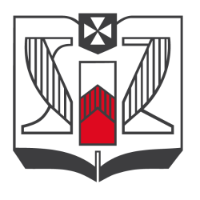 zaprasza do złożenia oferty na„Przeprowadzenie szkolenia MRO in General Aviation”W ramach realizacji projektu:„Start do kariery. Międzynarodowe studia General Aviation”współfinansowanego ze środków 
Europejskiego Funduszu Społecznego,w ramach osi III Szkolnictwo Wyższe dla gospodarki i rozwoju, Działanie 3.3 – Umiędzynarodowienie polskiego szkolnictwa wyższego.Programu Operacyjnego Wiedza Edukacja Rozwój
na lata 2014-2020Wyższa Szkoła Informatyki i Zarządzania z siedzibą w Rzeszowie zwany dalej „Zamawiającym”ul. Sucharskiego 2, 35-225 Rzeszówtel. (17) 866 11 11, fax (17) 866 12 22adres e-mail: mnedza@wsiz.rzeszow.plNIP 8131123670 REGON 690389644Niniejsze zapytanie zostało upublicznione poprzez zamieszczenie na stronie: wsiz.rzeszow.pl/pl/studia/studiowanie/start-do-kariery/Tryb udzielenia zamówienia:Postępowanie prowadzone będzie w trybie rozeznania rynku dla zamówień 
o wartości powyżej 20.000 PLN i poniżej 50.000 PLN. Do niniejszego zapytania ofertowego nie stosuje się ustawy z dnia 29 stycznia 2004 r. Prawo Zamówień Publicznych (t. j Dz. U. z 2015 r., poz. 2164 z póź. zm.). Niniejsze postępowanie prowadzone jest zgodnie z zasadą rozeznania rynku określoną w Wytycznych w zakresie kwalifikowalności wydatków w ramach Europejskiego Funduszu Rozwoju Regionalnego, Europejskiego Funduszu Społecznego oraz Funduszu Spójności na lata 2014-2020 z dnia 19 lipca 2017 roku (MR/H 2014-2020/123(3)07/2017).Rodzaj zamówienia: usługaZamówienie jest współfinansowane ze środków Unii Europejskiej, w ramach realizacji projektu: „Start do kariery. Międzynarodowe studia General Aviation” współfinansowanego ze środków Europejskiego Funduszu Społecznego, w ramach osi III Szkolnictwo Wyższe dla gospodarki i rozwoju, Działanie 3.3 – Umiędzynarodowienie polskiego szkolnictwa wyższego Programu Operacyjnego Wiedza Edukacja Rozwój
na lata 2014-2020.Przedmiotem zamówienia jest „Przeprowadzenie szkolenia MRO in General Aviation” – 10 godzin Wykładów.Tematyka zajęć powinna obejmować:Wprowadzenie do branży MRO (Maintenance, Repair, Overhaul)Zasady i regulacje dot. serwisowania statków powietrznych z segmentu lotnictwa ogólnegoDobre praktyki i standardy dot. serwisowania statków powietrznych z segmentu lotnictwa ogólnegoUtrzymywanie zdatności do lotu statków powietrznychCertyfikacja firm i personelu w branży MROMiejsce realizacji kursów: Zajęcia realizowane będą w siedzibie Wyższej Szkoły Informatyki i Zarządzania w RzeszowieWymagana ilość trenerów dla obu kursów: minimum jeden trener Planowany termin zakończenia realizacji przedmiotu zamówienia: luty 2020.Harmonogram kursu opracuje Zamawiający po zawarciu umowy z wykonawcą.Do obowiązków Wykonawcy należy:przygotowanie i przekazanie (za potwierdzeniem odbioru) Uczestnikom projektu materiałów szkoleniowych w formie papierowej w pierwszy dzień szkolenia; przeprowadzenie szkolenia zgodnie z harmonogramem ustalonym z Zamawiającym;wydanie po szkoleniu certyfikatów ukończenia;Kody Wspólnego Słownika Zamówień Wspólny Słownik Zamówień (CPV): 80500000-9 Usługi szkoleniowe Wykonawca będzie pełnił swoje obowiązki od 15.10.2019 do 14.02.2020 r. 7.1 	O udzielenie zamówienia mogą ubiegać się Wykonawcy, którzy:Dysponują odpowiednim potencjałem kadrowym:Zamawiający uzna warunek za spełniony, jeżeli Wykonawca wykaże się, że: dysponuje przynajmniej jednym trenerem:- posiadającym minimum wykształcenie średnie;- który w ciągu ostatnich trzech lat przed terminem składania ofert przeprowadził minimum 1 szkolenie nt. MRO in General Aviation które  trwało minimum 60 godzinSposób oceny warunku: Weryfikacja nastąpi w oparciu Wykaz osób stanowiący Załącznik Nr 2 do Zapytania Ofertowego wraz z referencjami potwierdzającymi nalezie wykonanie wskazanych w nim szkoleń.7.2 	Do udziału w postępowaniu dopuszczeni są jedynie wykonawcy, którzy nie są powiązani z Zamawiającym osobowo lub kapitałowo. Przez powiązania kapitałowe lub osobowe rozumie się wzajemne powiązania między zamawiającym lub osobami upoważnionymi do zaciągania zobowiązań w imieniu zamawiającego lub osobami wykonującymi w imieniu zamawiającego czynności związane z przeprowadzeniem procedury wyboru wykonawcy a wykonawcą, polegające w szczególności na: a) uczestniczeniu w spółce jako wspólnik spółki cywilnej lub spółki osobowej,b) posiadaniu co najmniej 10% udziałów lub akcji, o ile niższy próg nie wynika z przepisów prawa lub nie został określony przez instytucję zarządzającą w wytycznych programowych, c) pełnieniu funkcji członka organu nadzorczego lub zarządzającego, prokurenta, pełnomocnika, d) pozostawaniu w związku małżeńskim, w stosunku pokrewieństwa lub powinowactwa w linii prostej, pokrewieństwa drugiego stopnia lub powinowactwa drugiego stopnia w linii bocznej lub w stosunku przysposobienia, opieki lub kurateli. Sposób oceny spełniania braku podstaw wykluczenia: Weryfikacja nastąpi w oparciu o oświadczenie Wykonawcy o braku ww. powiązań osobowych lub kapitałowych z Zamawiającym wg załącznika nr 3 do Zapytania Ofertowego.W sytuacji wystąpienia powiązania, o którym mowa w pkt. 7.2. Wykonawca będzie podlegał wykluczeniu z postępowania.7.4	Zamawiający wykluczy wykonawców, którzy:- 	nie wykażą spełniania warunków udziału w postępowaniu -	nie wykażą braku podstaw wykluczenia;- 	wobec których zachodzą podstawy wykluczenia7.5	Oferty wykonawców, którzy wykażą spełnianie wymaganych warunków i brak podstaw wykluczenia zostaną dopuszczone do badania i oceny. Ocena spełniania przedstawionych powyżej warunków zostanie dokonana wg formuły: „spełnia – nie spełnia”. W celu wykazania spełniania warunków udziału w postępowaniu 
są zobowiązani złożyć następujące dokumenty:Wykaz osób - wg wzoru stanowiącego załącznik nr 2 do Zapytania Ofertowego.W celu braku podstaw wykluczenia wykonawcy są zobowiązani złożyć następujące dokumenty:Oświadczenia o braku powiązań osobowych lub kapitałowych 
z Zamawiającym wg załącznika nr 3 do Zapytania Ofertowego.Zamawiający zastrzega możliwość sprawdzenia powyższych informacji.Jeżeli wykonawca nie złożył oświadczeń, o których mowa w pkt 8.1 i 8.2 lub innych dokumentów niezbędnych do przeprowadzenia postępowania, oświadczenia lub dokumenty są niekompletne, zawierają błędy lub budzą wskazane przez zamawiającego wątpliwości, zamawiający wzywa do ich złożenia, uzupełnienia lub poprawienia lub do udzielania wyjaśnień w terminie 3 dni, chyba że mimo ich złożenia, uzupełnienia lub poprawienia lub udzielenia wyjaśnień oferta wykonawcy podlega odrzuceniu albo konieczne byłoby unieważnienie postępowania.Jeżeli wykonawca nie złożył wymaganych pełnomocnictw albo złożył wadliwe pełnomocnictwa, zamawiający wzywa do ich złożenia w terminie 3 dni, chyba że mimo ich złożenia oferta wykonawcy podlega odrzuceniu albo konieczne byłoby unieważnienie postępowania.Cena oferty zostanie podana przez Wykonawcę w PLN.Ofertę należy napisać pismem czytelnym w języku polskim. Dokumenty składające się na ofertę sporządzone w języku obcym winny być składane wraz z tłumaczeniem na język polski.Ofertę należy sporządzić zgodnie z wymaganiami umieszczonymi 
w zapytaniu oraz dołączyć wszystkie wymagane dokumenty i oświadczenia.Każdy wykonawca może złożyć w niniejszym postępowaniu tylko jedną ofertę.Oferta musi być sporządzona z zachowaniem formy pisemnej. Złożenie jej w innej formie spowoduje jej odrzucenie.Ofertę należy złożyć w trwale zamkniętej kopercie. Koperta powinna być zaadresowana na adres wskazany w pkt 1 zapytania.Wykonawcy zobowiązani są wraz z ofertą złożyć następujące dokumenty oraz oświadczenia:Oświadczenia i dokumenty wymagane w rozdziale 8 Zapytania Ofertowego.Formularz ofertowy (wg załącznika nr 1 do Zapytania Ofertowego) – w przypadku składania oferty przez podmioty występujące wspólnie należy podać nazwy (firmy) oraz dokładne adresy wszystkich wykonawców składających ofertę wspólną.Oferta wraz z oświadczeniami i dokumentami należy umieścić w zamkniętym opakowaniu, uniemożliwiającym odczytanie jego zawartości bez uszkodzenia tego opakowania. Opakowanie powinno być oznaczone: nazwa (firmy), adres Wykonawcy, zaadresowane następująco:Konsekwencje nieprawidłowego zaadresowania oferty będą obciążały Wykonawcę (w tym konsekwencje zapoznania się z treścią oferty przed upływem terminu składania ofert w sytuacji, gdy na skutek braku oznaczenia koperty zostanie ona rozpieczętowana i pracownicy zamawiającego zapoznają się z jej treścią nie wiedząc o tym, że jest to ofert złożona w postępowaniu).Przed upływem terminu składania ofert, Wykonawca może wprowadzić zmiany do złożonej oferty lub wycofać ofertę. Oświadczenia o wprowadzonych zmianach lub wycofaniu oferty powinny być doręczone Zamawiającemu na piśmie pod rygorem nieważności przed upływem terminu składania ofert. Oświadczenia powinny być opakowane tak, jak oferta, a opakowanie powinno zawierać odpowiednio dodatkowe oznaczenie wyrazem: „ZMIANA” lub „WYCOFANIE”.Wykonawca składający ofertę pozostaje związany ofertą przez okres 30 dni od upływu terminu składania ofert.W toku badania i oceny ofert zamawiający może żądać od wykonawców wyjaśnień dotyczących treści złożonych ofert. Niedopuszczalne jest prowadzenie między zamawiającym a wykonawcą negocjacji dotyczących złożonej oferty oraz, z zastrzeżeniem pkt 10.16 , dokonywanie jakiejkolwiek zmiany w jej treści.Zamawiający poprawia w ofercie: oczywiste omyłki pisarskie, oczywiste omyłki rachunkowe, z uwzględnieniem konsekwencji rachunkowych dokonanych poprawek, inne omyłki polegające na niezgodności oferty z zapytaniem ofertowym, niepowodujące istotnych zmian w treści oferty- niezwłocznie zawiadamiając o tym wykonawcę, którego oferta została poprawiona. Jeżeli zaoferowana cena, wydaje się rażąco niska w stosunku do przedmiotu zamówienia i budzi wątpliwości zamawiającego co do możliwości wykonania przedmiotu zamówienia zgodnie z wymaganiami określonymi przez zamawiającego lub wynikającymi z odrębnych przepisów, zamawiający zwraca się o udzielenie wyjaśnień, w tym złożenie dowodów, dotyczących wyliczenia ceny.10.14 W przypadku gdy cena całkowita oferty jest niższa o co najmniej 30% od:wartości zamówienia powiększonej o należny podatek od towarów i usług, ustalonej przed wszczęciem postępowania zgodnie z art. 35 ust. 1 i 2 Prawa zamówień publicznych lub średniej arytmetycznej cen wszystkich złożonych ofert, zamawiający zwraca się o udzielenie wyjaśnień, chyba że rozbieżność wynika z okoliczności oczywistych, które nie wymagają wyjaśnienia;wartości zamówienia powiększonej o należny podatek od towarów i usług, zaktualizowanej z uwzględnieniem okoliczności, które nastąpiły po wszczęciu postępowania, w szczególności istotnej zmiany cen rynkowych, zamawiający może zwrócić się o udzielenie wyjaśnień. Obowiązek wykazania, że oferta nie zawiera rażąco niskiej ceny spoczywa na Wykonawcy.Zamawiający odrzuca ofertę wykonawcy, który nie udzielił wyjaśnień lub jeżeli dokonana ocena wyjaśnień wraz ze złożonymi dowodami potwierdza, że oferta zawiera rażąco niską cenę w stosunku do przedmiotu zamówienia.Oferty należy składać w siedzibie Zamawiającego tj.:			Wyższa Szkoła Informatyki i Zarządzania z siedzibą w Rzeszowie 				ul. Sucharskiego 2, 35-225 Rzeszów				tel. (17) 866 11 11, fax (17) 866 12 22				adres e-mail: mnedza@wsiz.rzeszow.pl	w pokoju nr 105W postępowaniu wezmą udział tylko te oferty, które wpłyną do dnia 09.08.2019  r. do godz. 12.00 na adres wskazany w pkt 11.1. Uwaga! Decydujące znaczenie dla oceny zachowania powyższego terminu ma data i godzina wpływu oferty na adres wskazany w pkt 11.1, a nie data jej wysłania przesyłką pocztową czy kurierską. Otwarcie ofert nastąpi w siedzibie:			Wyższej Szkoły Informatyki i Zarządzania z siedzibą w Rzeszowie 	ul. Sucharskiego 2, 35-225 Rzeszów w pokoju nr105 dnia 09.08.2019 r. o godz. 12.30Na druku oferty załącznik nr 1 do Zapytania Ofertowego należy podać całkowitą cenę ofertową (brutto) obejmującą realizację całego zamówienia w złotych polskich (PLN), wraz z podaniem stawki podatku VAT(w przypadku osób fizycznych nie prowadzących działalności gospodarczej nie podaje się stawki VAT tylko cenę całkowitą brutto).Wykonawca obliczy cenę ofertową w oparciu o informacje zawarte 
w niniejszym Zapytaniu Ofertowym. Cena oferty musi uwzględniać wszystkie koszty i składniki niezbędne do wykonania zamówienia.Wszelkie obliczenia należy dokonać z dokładnością do pełnych groszy 
(z dokładnością do dwóch miejsc po przecinku, zarówno przy kwotach netto, VAT i brutto), przy czym końcówki poniżej 0,5 grosza pomija się, a końcówki 0,5 grosza i wyższe zaokrągla się do 1 grosza.Jeżeli cena podana w formularzu oferty liczbą nie będzie odpowiadać cenie podanej słownie, Zamawiający przyjmie za prawidłową cenę podaną słownie przyjmując za cenę wyjściową – cenę netto podaną słownie.Zamawiający nie dopuszcza podawania cen ofertowych w walutach obcych.Sposób obliczania ceny: Wg informacji zawartych w formularzu ofertowym.Zamawiający oceni i porówna jedynie te oferty, które nie zostaną odrzucone przez Zamawiającego.Oferty zostaną ocenione przez Zamawiającego w oparciu o następujące kryteria i ich znaczenie:Zasady oceny kryterium "Oferowana cena" (PC) – 100%.W powyższym kryterium oceniana będzie cena brutto oferty. Maksymalną ilość punktów otrzyma wykonawca, który zaproponuje najniższą cenę, pozostali będą oceniani według następującego wzoru: Najniższa cena z ofert niepodlegających odrzuceniuPC= 	----------------------------------------------------------------------- x 100Cena badanej oferty				gdzie: PC -ilość punktów, jaką dana oferta otrzyma za cenę oferty brutto.Zamawiający wybierze ofertę, która uzyska największą liczbę punktów.     Zamawiający wykluczy Wykonawcę, który nie spełnia warunków udziału w postępowaniu określonych w pkt 7 zapytania.Zamawiający odrzuci ofertę, jeżeli:Jest złożona w niewłaściwej formie;jej treść nie odpowiada treści zapytania ofertowego, z zastrzeżeniem 10.16nie spełnia wymogów brzegowych umożliwiających dofinansowanie realizacji projektu określonych w dokumentach programowych dla Programu Operacyjnegojej złożenie stanowi czyn nieuczciwej konkurencji w rozumieniu przepisów o zwalczaniu nieuczciwej konkurencji;zawiera rażąco niską cenę w stosunku do przedmiotu zamówienia;została złożona przez wykonawcę wykluczonego z udziału w postępowaniu o udzielenie zamówienia;zawiera błędy w obliczeniu ceny;wykonawca w terminie 3 dni od dnia doręczenia zawiadomienia nie zgodził się na poprawienie omyłki, o której mowa w 10.12jest nieważna na podstawie odrębnych przepisów.Zamawiający zastrzega sobie prawo do unieważnienia postępowania na każdym etapie w przypadkach uzasadnionych.W toku badania i oceny ofert Zamawiający może żądać od Wykonawców uzupełnień i wyjaśnień dokumentów potwierdzających warunki udziału w postępowaniu i brak podstaw wykluczenia (jednokrotnie). Zamawiający zastrzega sobie prawo sprawdzania w toku oceny oferty wiarygodności przedstawionych przez Wykonawców dokumentów, oświadczeń, wykazów, danych i informacji.W niniejszym postępowaniu o udzielenie zamówienia komunikacja (wszelkie zawiadomienia, oświadczenia, wnioski oraz informacje) między Zamawiającym a Wykonawcami odbywa się za pośrednictwem operatora pocztowego w rozumieniu ustawy z dnia 2 listopada 2012r. – Prawo pocztowe (Dz. U. z 2012r. poz. 1529 oraz 2015r. poz. 180), osobiście, za pośrednictwem posłańca, faksu lub przy użyciu środków komunikacji elektronicznej w rozumieniu ustawy w dnia 18 lipca 2002r. o świadczeniu usług drogą elektroniczną (Dz.U. z 2013r. poz. 1422, z 2015r. poz. 1844 oraz 2016r. poz. 147 i 615), z wyjątkiem oferty oraz oświadczeń 
i dokumentów wymienionych w pkt 7 zapytania ofertowego, które są składane w oryginale. Wykonawcy mają możliwość składania pytań w niniejszym postępowaniu, jeżeli prośba o udzielenie wyjaśnień wpłynie nie później, niż do końca dnia, w którym upływa połowa wyznaczonego terminu składania ofert. Jeżeli prośba taka wpłynęła w terminie późniejszym albo prośba ta dotyczy udzielonych wyjaśnień Zamawiający może udzielić wyjaśnień, albo pozostawić wniosek bez rozpoznania. Treść zapytań i odpowiedzi zostanie umieszczona na stronie wsiz.rzeszow.pl/pl/studia/studiowanie/start-do-kariery/Wszelkie zawiadomienia, oświadczenia, wnioski oraz informacje przekazane za pomocą faksu lub w formie elektronicznej wymagają na żądanie każdej ze stron, niezwłocznego potwierdzenia faktu ich otrzymania. Osobą uprawnioną do porozumiewania się z Wykonawcami jest:Pan/Pani Michał Nędza e-mail: mnedza@wsiz.rzeszow.pl  lub tel. 693 825 308 w godz. 9.00-15.00 w dni robocze.Zamawiający zastrzega sobie możliwość unieważnienia postępowania w przypadkach uzasadnionych, w szczególności w przypadku, gdy najkorzystniejsza oferta przekroczy cenę zakontraktowaną w budżecie projektu. W przypadku unieważnienia postępowania, Zamawiający w takich przypadku nie ponosi kosztów postępowania.Osoby przedstawione przez Wykonawcę do realizacji zamówienia nie mogą przekraczać maksymalnego dopuszczalnego limitu zaangażowania zawodowego w liczbie 276 godzin miesięcznie, o którym mowa w Wytycznych w zakresie kwalifikowalności wydatków w ramach Europejskiego Funduszu Rozwoju Regionalnego, Europejskiego Funduszu Społecznego oraz Funduszu Spójności na lata 2014 – 2020. Zamawiający zastrzega sobie możliwość zmiany lub uzupełnienia treści Zapytania Ofertowego, przed upływem terminu na składanie ofert. Informacja o wprowadzeniu zmiany lub uzupełnieniu treści Zapytania Ofertowego zostanie opublikowana w miejscach publikacji zapytania.Jeżeli wprowadzone zmiany lub uzupełnienia treści Zapytania Ofertowego będą wymagały zmiany treści ofert, Zamawiający przedłuży termin składania ofert o czas potrzebny na dokonanie zmian w ofercie.Zamawiający zastrzega, iż zapłata nastąpi jedynie za faktycznie wykonane usługi, robót budowlanych, dostaw.Zamawiający zastrzega możliwość przesunięcia terminu realizacji umowy na skutek wystąpienia okoliczności niezależnych i niezawinionych przez Zamawiającego.W przypadku uzyskania przez dwóch lub więcej Wykonawców takiej samej liczby punktów, decyduje niższa cena.Wykonawca ponosi wszelkie koszty związane z przygotowaniem 
i złożeniem oferty.W toku oceny ofert Zamawiający może żądać od oferenta wyjaśnień dotyczących złożonej oferty.W wyniku postępowania Zamawiający może zawrzeć umowę na realizację przedmiotu zamówienia z Wykonawcą, którego oferta zostanie uznana za najkorzystniejszą. Wybór oferty najkorzystniejszej nie oznacza zaciągnięcia zobowiązania przez Zamawiającego do zawarcia umowy z Wykonawcą.Podpisanie umowy nastąpi w siedzibie Zamawiającego. O terminie 
i godzinie podpisania umowy, Wykonawca powiadomiony zostanie za pośrednictwem poczty elektronicznej na 3 dni przed planowanym podpisaniem umowy (brak stawienia się Wykonawcy w terminie i o godzinie wyznaczonej przez Zamawiającego traktowane będzie jako odmowa podpisania umowy).Rozliczenia między zamawiającym a wykonawcą prowadzone będą wyłącznie w PLN.  Oferty złożone po terminie nie będą rozpatrywane. Zamawiający powiadomi wszystkich wykonawców, którzy złożą oferty o wynikach postępowania.Zamawiający nie dopuszcza możliwości składania ofert częściowych. Zamawiający nie dopuszcza możliwości udzielenia zamówień uzupełniających.Wymagana jest należyta staranność przy realizacji zobowiązań umowy,Zamawiający nie ponosi odpowiedzialności za szkody wyrządzone przez Wykonawcę podczas wykonywania przedmiotu zamówienia.Dodatkowych informacje udzielane są pod numerem telefonu ………….. oraz adresem email: ………………….	Załącznikami do niniejszego Zapytania Ofertowego są następujące wzory:ZAPYTANIE OFERTOWEWyższa Szkoła Informatyki i Zarządzania z siedzibą w RzeszowieBENEFICJENT (ZAMAWIAJĄCY).TRYB UDZIELENIA ZAMÓWIENIA I RODZAJ ZAMÓWIENIA.FINANSOWANIE.OPIS PRZEDMIOTU ZAMÓWIENIA.TERMIN WYKONANIA ZAMÓWIENIA.   WARUNKI UDZIAŁU W POSTĘPOWANIU, OPIS SPOSOBU DOKONYWANIA OCENY ICH SPEŁNIENIA. PODSTAWY WYKLUCZENIA 
Z UDZIAŁU W POSTĘPOWANIU.DOKUMENTY WYMAGANE W CELU POTWIERDZENIA SPEŁNIANIA WARUNKÓW.WALUTA, W JAKIEJ BĘDĄ PROWADZONE ROZLICZENIA ZWIĄZANE 
Z REALIZACJĄ NINIEJSZEGO ZAPYTANIA OFERTOWEGO.OPIS SPOSOBU PRZYGOTOWANIA OFERTY.Wyższa Szkoła Informatyki i Zarządzania z siedzibą w Rzeszowieul. Sucharskiego 2, 35-225 RzeszówOFERTA NA:Przeprowadzenie szkolenia MRO in General Aviation Nie otwierać przed 09.08.2019 r. godz. 12.00MIEJSCE ORAZ TERMIN SKŁADANIA I OTWARCIA OFERT.OPIS SPOSOBU OBLICZANIA CENY.OPIS KRYTERIÓW, KTÓRYMI ZAMAWIAJĄCY BĘDZIE SIĘ KIEROWAŁPRZY WYBORZE OFERTY, WRAZ Z PODANIEM WAG TYCH KRYTERIÓW I SPOSOBU OCENY OFERTL.p.KryteriumZnaczenie procentowe kryteriumMaksymalna liczba punktów, jakie może otrzymać oferta za dane kryterium1Oferowana cena100%100 pktTRYB OCENY OFERT I OGŁOSZENIA WYNIKÓW.SPOSÓB POROZUMIEWANIA SIĘ ZAMAWIAJĄCEGO 
Z WYKONAWCAMI, OSOBY UPOWAŻNIONE DO KONTAKTU.UNIEWAŻNIENIE POSTĘPOWANIA.POZOSTAŁE INFORMACJE.WYKAZ ZAŁĄCZNIKÓW.Lp.Oznaczenie ZałącznikaNazwa Załącznika1Załącznik nr 1Wzór Formularza Oferty2Załącznik nr 2Wykaz osób 3Załącznik nr 3Oświadczenie o braku powiązań osobowych i kapitałowych z Zamawiającym